Gıda Üretim Akademisinden, Aşçılık Akademisine işbirliği ziyareti gerçekleştirildi.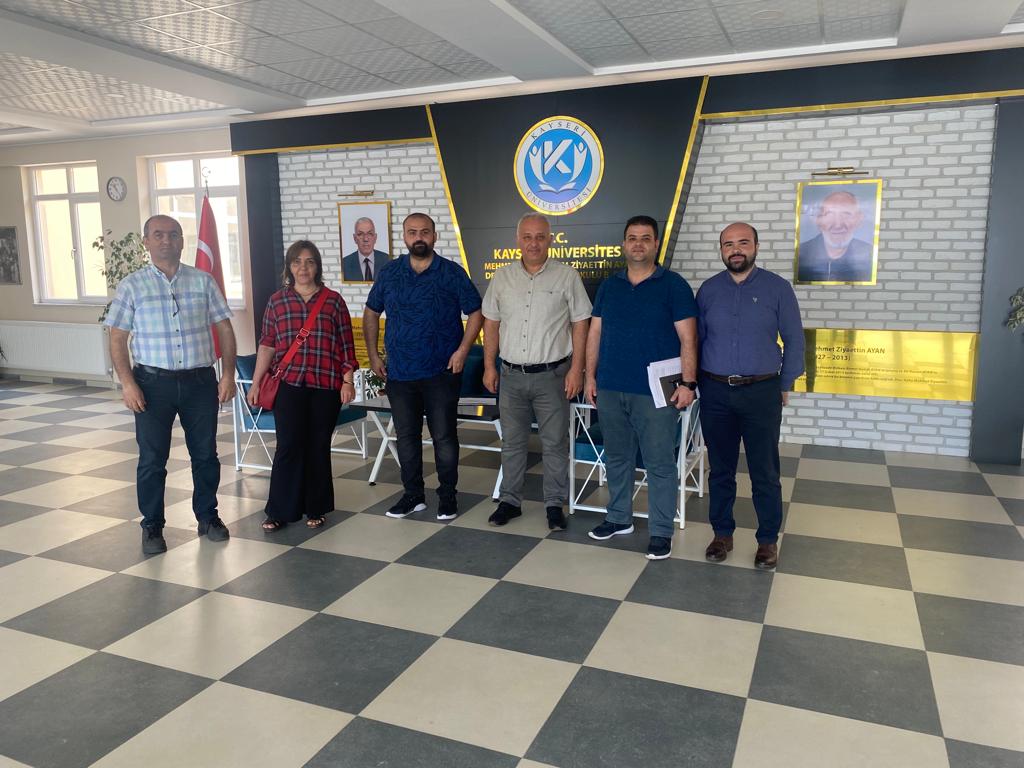 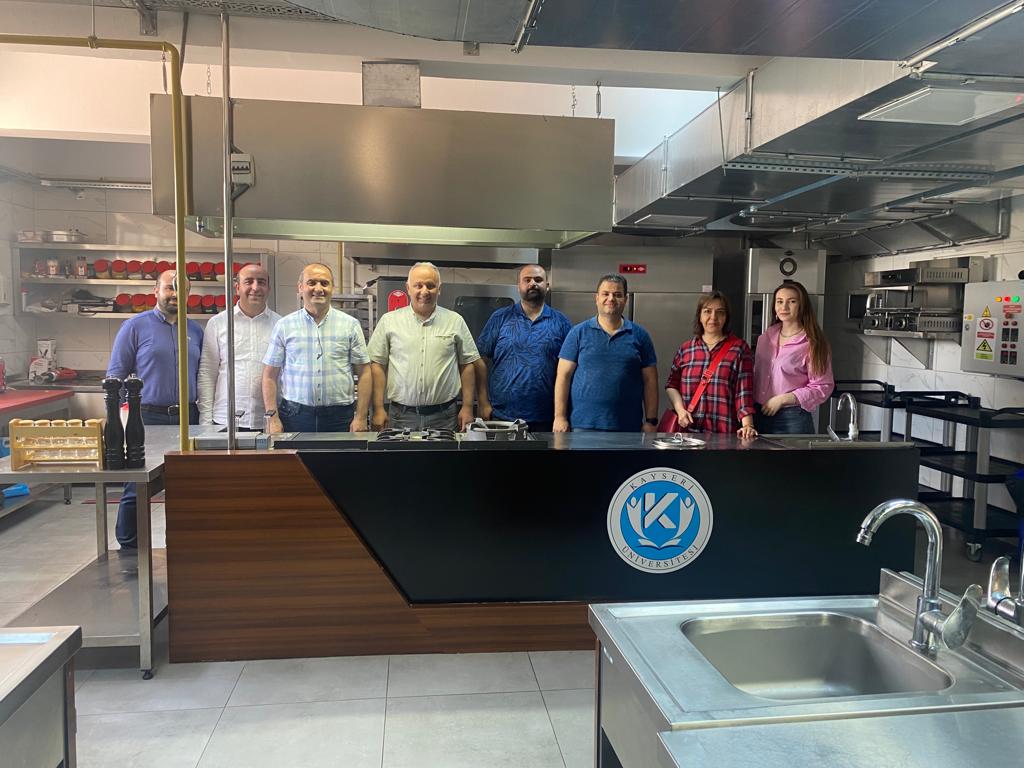 